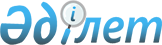 Об утверждении форм уведомлений о сумме задолженности и распоряжений органа государственных доходов о приостановлении расходных операций по кассе
					
			Утративший силу
			
			
		
					Приказ Министра финансов Республики Казахстан от 13 июня 2018 года № 599. Зарегистрирован в Министерстве юстиции Республики Казахстан 28 июня 2018 года № 17133. Утратил силу приказом Первого заместителя Премьер-Министра Республики Казахстан – Министра финансов Республики Казахстан от 1 апреля 2020 года № 341.
      Сноска. Утратил силу приказом Первого заместителя Премьер-Министра РК – Министра финансов РК от 01.04.2020 № 341 (вводится в действие по истечении десяти календарных дней после дня его первого официального опубликования).
      В соответствии со статьей 17  Закона Республики Казахстан от 25 апреля 2003 года "Об обязательном социальном страховании", статьей 28 Закона Республики Казахстан от 21 июня 2013 года "О пенсионном обеспечении в Республике Казахстан", статьей 31 Закона Республики Казахстан от 16 ноября 2015 года "Об обязательном социальном медицинском страховании" ПРИКАЗЫВАЮ:
      1. Утвердить:
      1) форму уведомления о сумме задолженности по социальным отчислениям согласно приложению 1 к настоящему приказу;
      2) форму распоряжения органа государственных доходов о приостановлении расходных операций по кассе плательщика социальных отчислений согласно приложению 2 к настоящему приказу;
      3) форму уведомления о сумме задолженности по обязательным пенсионным взносам, обязательным профессиональным пенсионным взносам согласно приложению 3 к настоящему приказу;
      4) форму распоряжения органа государственных доходов о приостановлении расходных операций по кассе агента согласно приложению 4 к настоящему приказу;
      5) форму уведомления о сумме задолженности по отчислениям и (или) взносам согласно приложению 5 к настоящему приказу;
      6) форму распоряжения органа государственных доходов о приостановлении расходных операций по кассе плательщика отчислений и (или) взносов согласно приложению 6 к настоящему приказу.
      2. Признать утратившим силу приказ Министра финансов Республики Казахстан от 14 января 2015 года № 19 "Об утверждении форм уведомления о представлении в орган государственных доходов списков участников системы обязательного социального страхования и распоряжения органа государственных доходов о приостановлении расходных операций по кассе плательщика" (зарегистрирован в Реестре государственной регистрации нормативных правовых актов под № 10264, опубликован 13 марта 2015 года в информационно-правовой системе "Әділет").
      3. Комитету государственных доходов Министерства финансов Республики Казахстан (Тенгебаев А.М.) в установленном законодательством порядке обеспечить:
      1) государственную регистрацию настоящего приказа в Министерстве юстиции Республики Казахстан;
      2) в течение десяти календарных дней со дня государственной регистрации настоящего приказа направление его копии в бумажном и электронном виде на казахском и русском языках в Республиканское государственное предприятие на праве хозяйственного ведения "Республиканский центр правовой информации" Министерства юстиции Республики Казахстан для официального опубликования и включения в Эталонный контрольный банк нормативных правовых актов Республики Казахстан;
      3) размещение настоящего приказа на интернет-ресурсе Министерства финансов Республики Казахстан;
      4) в течение десяти рабочих дней после государственной регистрации настоящего приказа в Министерстве юстиции Республики Казахстан представление в Департамент юридической службы Министерства финансов Республики Казахстан сведений об исполнении мероприятий, предусмотренных подпунктами 1), 2) и 3) настоящего пункта.
      4. Настоящий приказ вводится в действие с 1 января 2019 года и подлежит официальному опубликованию.
      "СОГЛАСОВАНО"
Министр здравоохранения
Республики Казахстан
_____________ Е. Биртанов
"__" _______ 2018 года
      "СОГЛАСОВАНО"
Министр труда и социальной защиты
населения Республики Казахстан
_____________ М. Абылкасымова
"__" _______ 2018 года Уведомление о сумме задолженности по социальным отчислениям
      "___"_________ 20__ года                                                                                      № _________
      В соответствии с пунктом 2 статьи 17 Закона Республики Казахстан  от 25 апреля 
2003 года "Об обязательном социальном страховании"  (далее – Закон)
________________________________________________________________________________
                        (наименование органа государственных доходов) уведомляет Вас, 
________________________________________________________________________________
     (фамилия, имя, отчество (при его наличии) или полное наименование   плательщика, 
         индивидуальный идентификационный номер/  бизнес-идентификационный номер
                                                          (ИИН/БИН), юридический адрес) ________________________________________________________________________________
о наличии задолженности по состоянию на "_" _____ 20_года по социальным отчислениям в
Государственный фонд социального страхования в размере:
      В случае непогашения задолженности по социальным отчислениям,
________________________________________________________________________________
                                   (наименование органа государственных доходов)
      1) приостанавливает расходные операции по банковским счетам и кассе :плательщика
отнесенного в соответствии с системой управления рисками,  предусмотренной налоговым
законодательством Республики Казахстан,  к категории высокого уровня риска, – по
истечении одного рабочего  дня со дня вручения уведомления;
      плательщика, отнесенного в соответствии с системой управления рисками, 
предусмотренной налоговым законодательством Республики Казахстан,  к категории 
среднего уровня риска, – по истечении десяти рабочих дней  со дня вручения уведомления.
      2) взыскивает суммы такой задолженности в принудительном порядке  с банковских
счетов:
      плательщика, отнесенного в соответствии с системой управления рисками, 
предусмотренной налоговым законодательством Республики Казахстан,  к категории
высокого уровня риска, – по истечении пяти рабочих дней  со дня вручения уведомления;
      плательщика, отнесенного в соответствии с системой управления рисками,  
предусмотренной налоговым законодательством Республики Казахстан,  к категории
среднего уровня риска, – по истечении двадцати рабочих дней  со дня вручения
уведомления.*
      При этом Вам начисляется пеня в порядке и на условиях, установленных  пунктом 1 
статьи 17 Закона.
      Руководитель (заместитель руководителя) органа государственных доходов 
________________________________________________________________________________
                            (фамилия, имя, отчество (при его наличии), подпись, печать)
      Уведомление получил  ________________________________________________________________________________
 (фамилия, имя, отчество (при его наличии), или наименование плательщика/  должностного
                                     лица плательщика, подпись, печать (при наличии), дата)
      Уведомление вручено плательщику  ________________________________________________________________________________
    (фамилия, имя, отчество (при его наличии), должностного лица органа  государственных
                                                               доходов, подпись, дата)
      Уведомление отправлено плательщику ________________________________________
                                                   (документ, подтверждающий факт отправки и (или) получения)
      Примечание: *Информация к какой степени риска отнесен плательщик по
результатам системы управления рисками доступна на официальном сайте Комитета
государственных доходов Министерства финансов Республики Казахстан http://kgd.gov.kz и 
в web-приложении "Кабинет налогоплательщика". Распоряжение о приостановлении расходных операций по кассе плательщика социальных отчислений
      "___"_________ 20__ года                                                                                    № _________
      В соответствии с пунктом 3 статьи 17 Закона Республики Казахстан от 25 апреля 2003
года "Об обязательном социальном страховании"
________________________________________________________________________________
                                           (наименование государственного органа)
      приостанавливает все расходные операции по кассе 
________________________________________________________________________________
       (фамилия, имя, отчество (при его наличии) или полное наименование   плательщика, 
            индивидуальный идентификационный номер/  бизнес-идентификационный номер
                                                  (ИИН/БИН), юридический адрес)
      Плательщиком с момента получения настоящего распоряжения все поступающие 
наличные деньги подлежат зачислению в Государственный фонд социального страхования.
      В случае невыполнения законных требований органов государственных доходов и их
должностных лиц к Вам будут применены меры административного взыскания в
соответствии с Кодексом Республики Казахстан от 5 июля 2014 года "Об административных 
правонарушениях".
      Руководитель (заместитель руководителя) органа государственных доходов 
________________________________________________________________________________
                            (фамилия, имя, отчество (при его наличии), подпись, печать)
      Распоряжение получил  
________________________________________________________________________________
  (фамилия, имя, отчество (при его наличии), или наименование плательщика/  должностного
                                          лица плательщика, подпись, печать (при наличии), дата)
      Распоряжение вручено плательщику  
________________________________________________________________________________
  (фамилия, имя, отчество (при его наличии), должностного лица органа  государственных 
                                                           доходов, подпись, дата)
      Распоряжение отправлено плательщику _______________________________________-
                                                   (документ, подтверждающий факт отправки и (или) получения) Уведомление о сумме задолженности по обязательным пенсионным взносам,  обязательным профессиональным пенсионным взносам
      "___"_________ 20__ года                                                                                   № _________
      В соответствии с пунктом 2 статьи 28 Закона Республики Казахстан  от 21 июня 2013
года "О пенсионном обеспечении в Республике Казахстан"  (далее – Закон) 
________________________________________________________________________________
                                            (наименование органа государственных доходов) 
      уведомляет Вас, 
________________________________________________________________________________
            (фамилия, имя, отчество (при его наличии) или полное   наименование агента, 
          индивидуальный идентификационный номер/  бизнес-идентификационный номер 
                                                  (ИИН/БИН), юридический адрес)
 _______________________________________________________________________________
      о наличии задолженности по состоянию на "__" _______ 20__ года  по обязательным
пенсионным взносам, обязательным профессиональным  пенсионным взносам в единый
накопительный пенсионный фонд в размере:
      В случае непогашения задолженности по обязательным пенсионным взносам, 
обязательным профессиональным пенсионным взносам орган государственных  доходов
________________________________________________________________________________
                                            (наименование органа государственных доходов)
      1) приостанавливает расходные операции по банковским счетам и кассе: агента, 
отнесенного в соответствии с системой управления рисками,  предусмотренной налоговым 
законодательством Республики Казахстан,  к категории высокого уровня риска, – по
истечении одного рабочего  дня со дня вручения уведомления;
      агента, отнесенного в соответствии с системой управления рисками, 
предусмотренной налоговым законодательством Республики Казахстан,  к категории 
среднего уровня риска, – по истечении десяти рабочих  дней со дня вручения уведомления.*
      2) взыскивает суммы такой задолженности в принудительном порядке  с банковских 
счетов:
      агента, отнесенного в соответствии с системой управления рисками,
 предусмотренной налоговым законодательством Республики Казахстан,  к категории 
высокого уровня риска, – по истечении пяти рабочих  дней со дня вручения уведомления;
      агента, отнесенного в соответствии с системой управления рисками, 
предусмотренной налоговым законодательством Республики Казахстан,  к категории 
среднего уровня риска, – по истечении двадцати рабочих  дней со дня вручения 
уведомления.*
      При этом Вам начисляется пеня в порядке и на условиях, установленных пунктом 1 
статьи 28 Закона.
      Руководитель (заместитель руководителя) органа государственных доходов
 _______________________________________________________________________________
                                  (фамилия, имя, отчество (при его наличии), подпись, печать)
      Уведомление получил  
________________________________________________________________________________
  (фамилия, имя, отчество (при его наличии), или наименование агента/  должностного лица 
                                        агента, подпись, печать (при наличии), дата)
      Уведомление вручено агенту  
________________________________________________________________________________
  (фамилия, имя, отчество (при его наличии), должностного лица   органа государственных 
                                                       доходов, подпись, дата)
      Уведомление отправлено агенту  _____________________________________________
                                                  (документ, подтверждающий факт отправки и (или) получения)
      Примечание: *Информация к какой степени риска отнесен агент по результатам 
системы управления рисками доступна на официальном сайте Комитета государственных 
доходов Министерства финансов Республики Казахстан http://kgd.gov.kz и в web-приложении "Кабинет налогоплательщика". Распоряжение о приостановлении расходных операций по кассе агента
      "___"_________ 20__ года                                                                                № __________
      В соответствии с пунктом 3 статьи 28 Закона Республики Казахстан  от 21 июня 2013
года "О пенсионном обеспечении в Республике Казахстан"
________________________________________________________________________________
                                      (наименование органа государственных доходов)
________________________________________________________________________________
      приостанавливает все расходные операции по кассе агента  
________________________________________________________________________________
________________________________________________________________________________
          (фамилия, имя, отчество (при его наличии) или полное   наименование агента, 
       индивидуальный идентификационный номер/  бизнес-идентификационный номер 
                                                   (ИИН/БИН), юридический адрес)
      Агентом с момента получения настоящего распоряжения все поступающие  наличные 
деньги подлежат зачислению в Государственную корпорацию  "Правительство для граждан" 
не позднее одного рабочего дня,  следующего за днем их поступления.
      В случае невыполнения законных требований органов государственных доходов и их 
должностных лиц к Вам будут применены меры  административного взыскания в 
соответствии с Кодексом Республики  Казахстан от 5 июля 2014 года "Об административных 
правонарушениях".
      Руководитель (заместитель руководителя) органа государственных доходов  
________________________________________________________________________________
                               (фамилия, имя, отчество (при его наличии), подпись, печать)
      Распоряжение получил  
________________________________________________________________________________
  (фамилия, имя, отчество (при его наличии), или наименование агента/  должностного лица 
                                                 агента, подпись, печать (при наличии), дата)
      Распоряжение вручено агенту  
________________________________________________________________________________
   (фамилия, имя, отчество (при его наличии), должностного лица   органа государственных
                                                                              доходов, подпись, дата)
      Распоряжение отправлено агенту  ____________________________________________
                                                 (документ, подтверждающий факт отправки и (или) получения) Уведомление о сумме задолженности по отчислениям и (или) взносам
      "___"_________ 20__ года                                                                                   № _________
      Примечание: *Информация к какой степени риска отнесен плательщик по результатам системы управления рисками доступна на официальном сайте Комитета государственных доходов Министерства финансов Республики Казахстан http://kgd.gov.kz и в web-приложении "Кабинет налогоплательщика". Распоряжение о приостановлении расходных операций по кассе плательщика  отчислений и (или) взносов
      "___" _____________ 20__ года                                                                             № ________
      В соответствии с пунктом 3 статьи 31 Закона Республики Казахстан от 16 ноября 2015 
года "Об обязательном социальном медицинском страховании", 
________________________________________________________________________________
                                      (наименование органа государственных доходов)
      приостанавливает все расходные операции по кассе плательщика 
________________________________________________________________________________
        (фамилия, имя, отчество (при его наличии) или полное наименование   плательщика, 
            индивидуальный идентификационный номер/   бизнес-идентификационный номер 
                                                           (ИИН/БИН), юридический адрес)
      Плательщиком с момента получения настоящего распоряжения все  поступающие
наличные деньги подлежат зачислению в Фонд социального  медицинского страхования не 
позднее одного рабочего дня, следующего  за днем их поступления.
      В случае невыполнения законных требований органов государственных  доходов и их 
должностных лиц к Вам будут применены меры  административного взыскания в 
соответствии с Кодексом Республики  Казахстан от 5 июля 2014 года "Об административных 
правонарушениях".
      Руководитель (заместитель руководителя) органа государственных доходов  
________________________________________________________________________________
                                 (фамилия, имя, отчество (при его наличии), подпись, печать)
      Распоряжение получил 
_______________________________________________________________________________
               (фамилия, имя, отчество (при его наличии), или наименование плательщика/ 
                      должностного лица плательщика, подпись, печать (при наличии), дата)
      Распоряжение вручено  плательщику 
________________________________________________________________________________
      (фамилия, имя, отчество (при его наличии), должностного лица органа  государственных
                                                                 доходов, подпись, дата)
      Распоряжение отправлено  плательщику _______________________________________
                                                   (документ, подтверждающий факт отправки и (или) получения)
					© 2012. РГП на ПХВ «Институт законодательства и правовой информации Республики Казахстан» Министерства юстиции Республики Казахстан
				
      Министр финансов 
Республики Казахстан 

Б. Султанов
Приложение 1
к приказу Министра финансов
Республики Казахстан
от 13 июня 2018 года № 599
форма
                                               тенге
Наименование
Всего задолженность
Сумма основного платежа
Сумма пени
Социальные отчисленияПриложение 2
к приказу Министра финансов
Республики Казахстан
от 13 июня 2018 года № 599
форма
Приложение 3
к приказу Министра финансов
Республики Казахстан
от 13 июня 2018 года № 599
форма
                                              тенге
Наименование
Всего задолженность
Сумма основного платежа
Сумма пени
Обязательные пенсионные взносы
Обязательные профессиональные пенсионные взносы
ИтогоПриложение 4
к приказу Министра финансов
Республики Казахстан
от 13 июня 2018 года № 599
форма
Приложение 5
к приказу Министра финансов
Республики Казахстан
от 13 июня 2018 года № 599
форма

В соответствии с пунктом 3 статьи 31 Закона Республики Казахстан от 16 ноября 2015 года "Об обязательном социальном медицинском страховании" (далее – Закон)
                                        (наименование органа государственных доходов)
уведомляет Вас, 
           (фамилия, имя, отчество (при его наличии) или полное наименование плательщика,  индивидуальный идентификационный номер/ бизнес-идентификационный номер  (ИИН/БИН), юридический адрес)
о наличии задолженности по состоянию на "__"_______ 20__ года по отчислениям и (или) взносам в Фонд социального медицинского страхования в размере:                                               тенге
Наименование
Всего задолженность
Сумма основного платежа
Сумма пени
Отчисления и (или) взносы на обязательное социальное медицинское страхование
В случае непогашения задолженности по отчислениям и (или) взносам,
В случае непогашения задолженности по отчислениям и (или) взносам,
В случае непогашения задолженности по отчислениям и (или) взносам,
В случае непогашения задолженности по отчислениям и (или) взносам,
                                       (наименование органа государственных доходов)
                                       (наименование органа государственных доходов)
                                       (наименование органа государственных доходов)
                                       (наименование органа государственных доходов)
1) приостанавливает расходные операции по банковским счетам и кассе:

плательщика, отнесенного в соответствии с системой управления рисками, предусмотренной налоговым законодательством Республики Казахстан, к категории высокого уровня риска, – по истечении одного рабочего дня со дня вручения уведомления;

плательщика, отнесенного в соответствии с системой управления рисками, предусмотренной налоговым законодательством Республики Казахстан, к категории среднего уровня риска, – по истечении десяти рабочих дней со дня вручения уведомления.*

2) взыскивает суммы такой задолженности в принудительном порядке с банковских счетов:

плательщика, отнесенного в соответствии с системой управления рисками, предусмотренной налоговым законодательством Республики Казахстан, к категории высокого уровня риска, – по истечении пяти рабочих дней со дня вручения уведомления;

плательщика, отнесенного в соответствии с системой управления рисками, предусмотренной налоговым законодательством Республики Казахстан, к категории среднего уровня риска, – по истечении двадцати рабочих дней со дня вручения уведомления.*

При этом Вам начисляется пеня в порядке и на условиях, установленных пунктом 3 статьи 31 Закона.
1) приостанавливает расходные операции по банковским счетам и кассе:

плательщика, отнесенного в соответствии с системой управления рисками, предусмотренной налоговым законодательством Республики Казахстан, к категории высокого уровня риска, – по истечении одного рабочего дня со дня вручения уведомления;

плательщика, отнесенного в соответствии с системой управления рисками, предусмотренной налоговым законодательством Республики Казахстан, к категории среднего уровня риска, – по истечении десяти рабочих дней со дня вручения уведомления.*

2) взыскивает суммы такой задолженности в принудительном порядке с банковских счетов:

плательщика, отнесенного в соответствии с системой управления рисками, предусмотренной налоговым законодательством Республики Казахстан, к категории высокого уровня риска, – по истечении пяти рабочих дней со дня вручения уведомления;

плательщика, отнесенного в соответствии с системой управления рисками, предусмотренной налоговым законодательством Республики Казахстан, к категории среднего уровня риска, – по истечении двадцати рабочих дней со дня вручения уведомления.*

При этом Вам начисляется пеня в порядке и на условиях, установленных пунктом 3 статьи 31 Закона.
1) приостанавливает расходные операции по банковским счетам и кассе:

плательщика, отнесенного в соответствии с системой управления рисками, предусмотренной налоговым законодательством Республики Казахстан, к категории высокого уровня риска, – по истечении одного рабочего дня со дня вручения уведомления;

плательщика, отнесенного в соответствии с системой управления рисками, предусмотренной налоговым законодательством Республики Казахстан, к категории среднего уровня риска, – по истечении десяти рабочих дней со дня вручения уведомления.*

2) взыскивает суммы такой задолженности в принудительном порядке с банковских счетов:

плательщика, отнесенного в соответствии с системой управления рисками, предусмотренной налоговым законодательством Республики Казахстан, к категории высокого уровня риска, – по истечении пяти рабочих дней со дня вручения уведомления;

плательщика, отнесенного в соответствии с системой управления рисками, предусмотренной налоговым законодательством Республики Казахстан, к категории среднего уровня риска, – по истечении двадцати рабочих дней со дня вручения уведомления.*

При этом Вам начисляется пеня в порядке и на условиях, установленных пунктом 3 статьи 31 Закона.
1) приостанавливает расходные операции по банковским счетам и кассе:

плательщика, отнесенного в соответствии с системой управления рисками, предусмотренной налоговым законодательством Республики Казахстан, к категории высокого уровня риска, – по истечении одного рабочего дня со дня вручения уведомления;

плательщика, отнесенного в соответствии с системой управления рисками, предусмотренной налоговым законодательством Республики Казахстан, к категории среднего уровня риска, – по истечении десяти рабочих дней со дня вручения уведомления.*

2) взыскивает суммы такой задолженности в принудительном порядке с банковских счетов:

плательщика, отнесенного в соответствии с системой управления рисками, предусмотренной налоговым законодательством Республики Казахстан, к категории высокого уровня риска, – по истечении пяти рабочих дней со дня вручения уведомления;

плательщика, отнесенного в соответствии с системой управления рисками, предусмотренной налоговым законодательством Республики Казахстан, к категории среднего уровня риска, – по истечении двадцати рабочих дней со дня вручения уведомления.*

При этом Вам начисляется пеня в порядке и на условиях, установленных пунктом 3 статьи 31 Закона.
Руководитель (заместитель руководителя) 
органа государственных доходов__________________________________________________
                                                   (фамилия, имя, отчество (при его наличии), подпись, печать)

Уведомление получил __________________________________________________________
(фамилия, имя, отчество (при его наличии), или наименование плательщика/должностного 
                                         лица плательщика, подпись, печать (при наличии), дата)

Уведомление вручено плательщику _______________________________________________
                                (фамилия, имя, отчество (при его наличии), должностного лица органа 
                                                                    государственных доходов, подпись, дата)

Уведомление отправлено плательщику ____________________________________________
                                                (документ, подтверждающий факт отправки и (или) получения)
Руководитель (заместитель руководителя) 
органа государственных доходов__________________________________________________
                                                   (фамилия, имя, отчество (при его наличии), подпись, печать)

Уведомление получил __________________________________________________________
(фамилия, имя, отчество (при его наличии), или наименование плательщика/должностного 
                                         лица плательщика, подпись, печать (при наличии), дата)

Уведомление вручено плательщику _______________________________________________
                                (фамилия, имя, отчество (при его наличии), должностного лица органа 
                                                                    государственных доходов, подпись, дата)

Уведомление отправлено плательщику ____________________________________________
                                                (документ, подтверждающий факт отправки и (или) получения)
Руководитель (заместитель руководителя) 
органа государственных доходов__________________________________________________
                                                   (фамилия, имя, отчество (при его наличии), подпись, печать)

Уведомление получил __________________________________________________________
(фамилия, имя, отчество (при его наличии), или наименование плательщика/должностного 
                                         лица плательщика, подпись, печать (при наличии), дата)

Уведомление вручено плательщику _______________________________________________
                                (фамилия, имя, отчество (при его наличии), должностного лица органа 
                                                                    государственных доходов, подпись, дата)

Уведомление отправлено плательщику ____________________________________________
                                                (документ, подтверждающий факт отправки и (или) получения)
Руководитель (заместитель руководителя) 
органа государственных доходов__________________________________________________
                                                   (фамилия, имя, отчество (при его наличии), подпись, печать)

Уведомление получил __________________________________________________________
(фамилия, имя, отчество (при его наличии), или наименование плательщика/должностного 
                                         лица плательщика, подпись, печать (при наличии), дата)

Уведомление вручено плательщику _______________________________________________
                                (фамилия, имя, отчество (при его наличии), должностного лица органа 
                                                                    государственных доходов, подпись, дата)

Уведомление отправлено плательщику ____________________________________________
                                                (документ, подтверждающий факт отправки и (или) получения)Приложение 6
к приказу Министра финансов
Республики Казахстан
от 13 июня 2018 года № 599
форма
